War of 1812 Papers, 1789-1815Name	John SmithEstimated Birth Year	1760Age	53Roll Title	U.S. Marshal's Returns of Enemy Aliens and Prisoners of War, 1812-15 (Part I)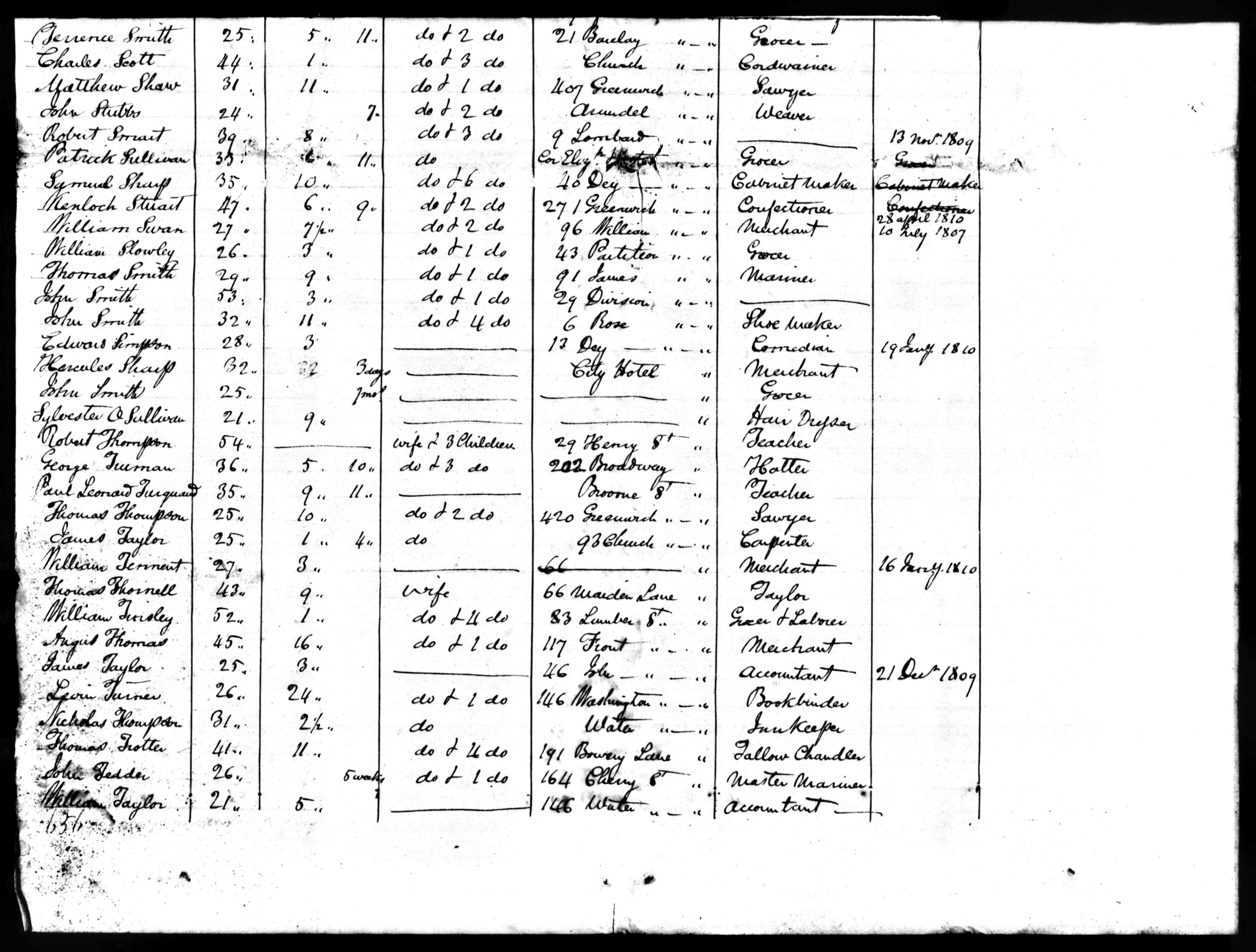 